Об изменении  Постановления от 11.12.2014 г. № 7 “Об утверждении схемы водоснабжения Большемешского сельского поселения Тюлячинского муниципального района Республики Татарстан на период до 2020 года”В связи с разработкой  схему водоснабжения Большемешского сельского поселения Тюлячинского муниципального района Республики Татарстан с продлением ее срока действия до 2025 года.ПОСТАНОВЛЯЮ:Внести изменения в п.1 Постановления от 11.12.2014 г. № 7 « Об утверждении схемы водоснабжения Большемешского сельского поселения Тюлячинского муниципального района Республики Татарстан до 2020 года» и изложить его в следующей редакции:        Утвердить схему водоснабжения Большемешского сельского поселения Тюлячинского муниципального района Республики Татарстан до 2025 года .      2. Опубликовать настоящее постановление в информационных стендах по адресам: Здание органа местного самоуправления село Б.Меша ул. Парковая д.3, дома культуры село Б.Меша, ул.Школьная д.2, в деревни Н.Савруши, ул.Победы д.23; с.Б.Савруши ул. Школьная д.24, д.Сосновый Мыс ул.Дружба д.11,разместить на официальном сайте Тюлячинского муниципального района в сети «Интернет».    3. Контроль за исполнением настоящего постановления оставляю за собой..                                                                                                   Г.А.Маннапов.       РЕСПУБЛИКА ТАТАРСТАНГЛАВАБОЛЬШЕМЕШСКОГО СЕЛЬСКОГО ПОСЕЛЕНИЯТЮЛЯЧИНСКОГОМУНИЦИПАЛЬНОГО РАЙОНАПарковая  ул., д. 3, с. Большая Меша, 422088тел.:  (84360) 55-1-45,E-mail: Bms.Tul@tatar.ru       РЕСПУБЛИКА ТАТАРСТАНГЛАВАБОЛЬШЕМЕШСКОГО СЕЛЬСКОГО ПОСЕЛЕНИЯТЮЛЯЧИНСКОГОМУНИЦИПАЛЬНОГО РАЙОНАПарковая  ул., д. 3, с. Большая Меша, 422088тел.:  (84360) 55-1-45,E-mail: Bms.Tul@tatar.ru       РЕСПУБЛИКА ТАТАРСТАНГЛАВАБОЛЬШЕМЕШСКОГО СЕЛЬСКОГО ПОСЕЛЕНИЯТЮЛЯЧИНСКОГОМУНИЦИПАЛЬНОГО РАЙОНАПарковая  ул., д. 3, с. Большая Меша, 422088тел.:  (84360) 55-1-45,E-mail: Bms.Tul@tatar.ru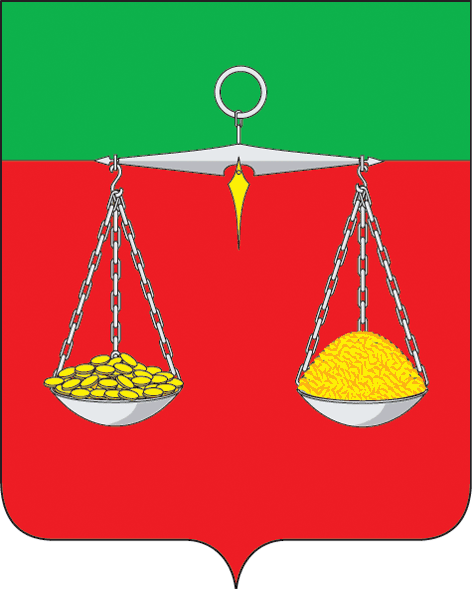 ТАТАРСТАН РЕСПУБЛИКАСЫТЕЛӘЧЕ МУНИЦИПАЛЬ РАЙОНЫ ОЛЫ МИШӘАВЫЛ ҖИРЛЕГЕБАШЛЫГЫПарк ур., 3 нче йорт, Олы Мишә авылы, 422088тел.:  (84360) 55-1-45,E-mail:Bms.Tul@tatar.ruТАТАРСТАН РЕСПУБЛИКАСЫТЕЛӘЧЕ МУНИЦИПАЛЬ РАЙОНЫ ОЛЫ МИШӘАВЫЛ ҖИРЛЕГЕБАШЛЫГЫПарк ур., 3 нче йорт, Олы Мишә авылы, 422088тел.:  (84360) 55-1-45,E-mail:Bms.Tul@tatar.ruТАТАРСТАН РЕСПУБЛИКАСЫТЕЛӘЧЕ МУНИЦИПАЛЬ РАЙОНЫ ОЛЫ МИШӘАВЫЛ ҖИРЛЕГЕБАШЛЫГЫПарк ур., 3 нче йорт, Олы Мишә авылы, 422088тел.:  (84360) 55-1-45,E-mail:Bms.Tul@tatar.ru                                          ОКПО 04313277 ОГРН 1021607157153ИНН/КПП 1619000689/161901001                                          ОКПО 04313277 ОГРН 1021607157153ИНН/КПП 1619000689/161901001                                          ОКПО 04313277 ОГРН 1021607157153ИНН/КПП 1619000689/161901001                                          ОКПО 04313277 ОГРН 1021607157153ИНН/КПП 1619000689/161901001                                          ОКПО 04313277 ОГРН 1021607157153ИНН/КПП 1619000689/161901001                                          ОКПО 04313277 ОГРН 1021607157153ИНН/КПП 1619000689/161901001                                          ОКПО 04313277 ОГРН 1021607157153ИНН/КПП 1619000689/161901001ПОСТАНОВЛЕНИЕ№ 7                             КАРАР             «06 » июня   2016г.